Sanction Requirements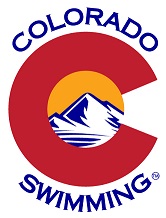 Meet AnnouncementMEET DIRECTOR is a registered member of USA Swimming and in Good Standing with CSIMEET REFEREE is a registered member of USA Swimming and in Good Standing with CSIPRELIM-FINAL meet must list a certified Administrative RefereeLSCs will be limited to the sanctioning of meets comprised only of athletes and clubs registered within the LSC.* Until further notice, the LSC must perform a recon report in advance of the meet to ensure participation is limited to athletes and clubs registered within the LSC.USA Swimming sanction requirementsPlease check these off as all pieces of this are required to be in your meet information.NEW COVID informationNO DECK ENTRIES EVERYTHING PRE-SEEDEDA statement of the local protocols and requirements;The plan for spectator ingress and egress;The planned number of individuals gathering in the spaces: pool, deck, spectator seating, etc.;Safe Sport considerations to ensure parents have access to and/or the opportunity to observe their child;The applicant meet host must provide assumption of risk disclaimer language in meet information, announcements, and heat sheets. We have taken enhanced health and safety measures to reduce the spread of COVID-19; however, we cannot guarantee that you will not be exposed to COVID-19. An inherent risk of exposure to COVID-19 exists in any public place where people are present. COVID-19 is an extremely contagious disease that can lead to severe illness and death. According to the Centers for Disease Control and Prevention, senior citizens and guests with underlying medical conditions are especially vulnerable. Physical presence at the meet may increase the risk of contracting COVID-19. Meet participants and spectators voluntarily assume all risks related to exposure to COVID-19 and voluntarily accept sole responsibility for any personal injury, illness, permanent disability or death that may result. The meet information, meet announcement and heat sheets must also contain the following language: An inherent risk of exposure to COVID-19 exists in any public place where people are present. COVID-19 is an extremely contagious disease that can lead to severe illness and death. According to the Centers for Disease Control and Prevention, senior citizens and individuals with underlying medical conditions are especially vulnerable. USA Swimming, Inc., cannot prevent you (or your child(ren)) from becoming exposed to, contracting, or spreading COVID-19 while participating in USA Swimming sanctioned events. It is not possible to prevent against the presence of the disease. Therefore, if you choose to participate in a USA Swimming sanctioned event, you may be exposing yourself to and/or increasing your risk of contracting or spreading COVID-19. BY ATTENDING OR PARTICIPATING IN THIS COMPETITION, YOU VOLUNTARILY ASSUME ALL RISKS ASSOCIATED WITH EXPOSURE TO COVID-19 AND FOREVER RELEASE AND HOLD HARMLESS USA SWIMMING AND [THE LSC] AND EACH OF THEIR OFFICERS, DIRECTORS, AGENTS, EMPLOYEES OR OTHER REPRESENTATIVES FROM ANY LIABILITY OR CLAIMS INCLUDING FOR PERSONAL INJURIES, DEATH, DISEASE OR PROPERTY LOSSES, OR ANY OTHER LOSS, INCLUDING BUT NOT LIMITED TO CLAIMS OF NEGLIGENCE AND GIVE UP ANY CLAIMS YOU MAY HAVE TO SEEK DAMAGES, WHETHER KNOWN OR UNKNOWN, FORESEEN OR UNFORESEEN, IN CONNECTION WITH EXPOSURE, INFECTION, AND/OR SPREAD OF COVID-19 RELATED TO PARTICIPATION IN THIS COMPETITION."In granting this sanction it is understood and agreed that USA Swimming shall be free from any liabilities or claims for damages arising by reason of injuries to anyone during the conduct of the event.”“Held under the sanction of USA Swimming.” A complete schedule of lanes and times for all warm-up procedures which must be adhered to by all participants. Information about water depth measured for a distance of 3 feet 3-1/2 inches (1.0 meter) to 16 feet 5 inches (5.0 meters) from both end walls. One of the following two statements: (1) The competition course has been certified in accordance with 104.2.2C(4). The copy of such certification is on file with USA Swimming; or (2) The competition course has not been certified in accordance with 104.2.2C(4). Elevation at the pool.Current USA Swimming Rules, including the Minor Athlete Abuse Prevention Policy (“MAAPP”), will govern this meetThe following statement: "Any swimmer entered in the meet must be certified by a USA Swimming member-coach as being proficient in performing a racing start or must start each race from within the water without the use of the backstroke ledge. When unaccompanied by a member-coach, it is the responsibility of the swimmer or the swimmer's legal guardian to ensure compliance with this requirement." A statement that no swimmer will be permitted to compete unless the swimmer is a member as provided in Article 302. Open to any swimmer with a 2021 or 2022 (2022 only after January 1, 2022) USA Swimming membership. Per USA Swimming rule 302.4, Colorado Swimming Inc. will impose a fine of $100 per swimmer who shows up on the post meet registration check charged to the team account.  Teams will receive one Meet Recon email as a reminder to register the swimmers.  As soon as the post meet registration check is run the team will be charged.Deck pass is an acceptable proof of Membership.At a sanctioned competitive event, USA Swimming athlete members must be under the supervision of a USA Swimming member coach during warm-up, competition, and warm-down. The Meet Director or Meet Referee may assist the swimmer in making arrangements for such supervision, but it is the swimmer’s responsibility to make such arrangements prior to the start of the meet.A statement indicating whether on-deck registration will be permitted and under what conditions. (This is not deck entries to the meet)"Use of audio or visual recording devices, including a cell phone, is not permitted in changing areas, rest rooms or locker rooms."  “Deck changes are prohibited.”  “Operation of a drone, or any other flying apparatus, is prohibited over the venue (pools, athlete/coach areas, spectator areas and open-ceiling locker rooms) any time athletes, coaches, officials and/or spectators are present.” Exceptions may be granted with prior written approval by the Program Operations Vice Chair. No on deck photography from behind the starting platforms during starts and relays.No exhibition swimming is allowed.Coaches will be required to sign-in to receive the meet program.A statement of the nature of prizes to be awarded. CSI Support fund is $1.05 per splash (previously $1.00)